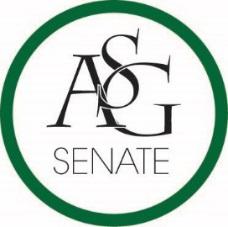 Senate MinutesFebruary 25th, 2020Graduate Education Auditorium, 6:30 PMCall to OrderRoll CallPresent: 39Proxy: 2Absent: 7Approval of the MinutesSpecial OrdersReports (5 minutes each)Special ReportsAdvisor, PJ Martinez Graduate Assistant Katie MaharPresident, Jared PinkertonSearch Committee for Financial AffairsStudent Poll went out on Friday, please fill this out!!ASG Census has been Completed and results will be posted soonVice-President, Sadie BryantFaculty Appreciation Week Form open on Hogsync due March 6th at noonPlease nominate professors and other facultyTreasurer, Kevin Smith Jr. Secretary, Jack Skidmore Chief Justice, Justyce YuilleGPSC President, JD. D’Loreto-Hill Cabinet ReportsChief of Staff, Arianna Kiaei FLF Coordinator, John HedgecockChair of the Senate, Kianna SarvestaniTry to talk to the iPad tonightThe student poll is important and tell your friendsYou can take it and take a screen shot and send it to Kianna for a senate hour!End of the year partyTop Golf!!!!Must have completed hours, Legislative requirement, and attendance requirements for the semesterApril 21st instead of SenateThank you for the legislation that has been coming through and please continue working hard!Chair of Senate nominations and the Speeches will be tonightAd-hoc committee speeches and elections tonightAppointments, Nominations, and ElectionsChair of Senate Nominations and SpeechesSenator MenesesNominated Senator ParkerOutgoing and a good leaderResponsibleListens well and encourages hard workSenator KammererNominated Senator BrownInvolvementPassionAbility to take initiative and want to helpSenator WilliamsNominated Senator HarraAwesome at creating a community environmentVery approachableStudent orientedHas lots of ideasAD Hoc committee Nominations and speechesSenator Brown – Cares about student feedbackSenator Luke Long – Currently working on bill with Remind 101Senator Fields – Wants to help with communication w/ studentsSenator Sego – Working on bill to help get student feedbackSenator Bridgforth – New senator wants to help improve senateSenator Parker – Wants to put what we care about into actionSenator Harra - Community and culture is importantSenator Jones – We are all elected so focus on outwardPublic Comment (3 at 2 minutes each)Old BusinessASG Senate Resolution No. 12 - A Resolution to Support Proactive Overdose Prevention Author(s): Senator Bailee King, ASG Director of Student Health and Wellness Saylor Sisemore, ASG Director of Policy Colton SimpsonSponsor(s):  Senator Andrew Stark, Senator Ryan Harra, Senator Lily Jones, Senator Brooklyn Warren, Senator Caleb Parker, Senator Nate MartinezCampus Life Committee ReportRecommend to pass with amendment of clarification to line 33Authorship ReportThis is the first step in a long process, but they are planning to go forward with this Resolution CarriesPass: 41Fail: 0Abstentions: 0New BusinessASG Senate Resolution No. 13- A Resolution to Support the Transition to eAccounts Blackboard for Student Transaction Systems Author(s): Senator Chloe BevenueSponsor(s):  Senator Bailee KingAuthorship ReportThis would help with not paying for a new IDThere would be a double safety featureReferred to Academics and Campus Life CommitteesASG Senate Resolution No. 14- A Resolution Supporting the Increase of Gender-Neutral Bathrooms in the Union Author(s): Senator Andrew StarkSponsor(s): Senator Luke Long, Senator Sarkis Kalajyan, Senator Mackenzie SelbyAuthorship ReportThis is just to show supportIt would show that students want this to happen to the Union and to other buildings on campusThe author has talked with Dr. Stagni about itReferred to Infrastructure Committee AnnouncementsContact Ángel if you would like to be involved in publicly honoring Dr. Acosta from Pat Walker.Please put your clicker in the basket with your committee name on it and place your name cards behind the same basket, and please put your ballots in the basket labeled Ballots from now on! Thank you!Adjournment